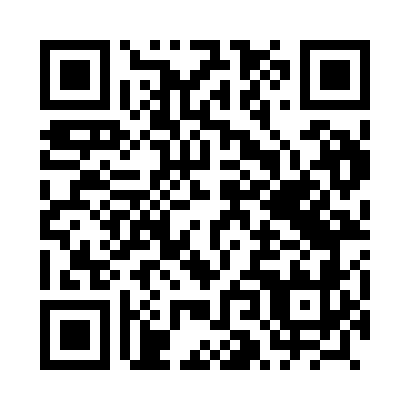 Prayer times for Juliopol, PolandMon 1 Apr 2024 - Tue 30 Apr 2024High Latitude Method: Angle Based RulePrayer Calculation Method: Muslim World LeagueAsar Calculation Method: HanafiPrayer times provided by https://www.salahtimes.comDateDayFajrSunriseDhuhrAsrMaghribIsha1Mon4:126:1312:435:107:149:082Tue4:096:1112:435:117:169:103Wed4:066:0812:425:127:179:124Thu4:036:0612:425:137:199:155Fri4:006:0412:425:157:219:176Sat3:576:0112:415:167:239:197Sun3:545:5912:415:177:249:228Mon3:515:5712:415:187:269:249Tue3:485:5512:415:207:289:2710Wed3:445:5212:405:217:299:2911Thu3:415:5012:405:227:319:3212Fri3:385:4812:405:237:339:3413Sat3:355:4612:405:247:359:3714Sun3:325:4312:395:257:369:3915Mon3:295:4112:395:277:389:4216Tue3:255:3912:395:287:409:4517Wed3:225:3712:395:297:429:4718Thu3:195:3512:385:307:439:5019Fri3:155:3212:385:317:459:5320Sat3:125:3012:385:327:479:5621Sun3:095:2812:385:337:489:5922Mon3:055:2612:385:357:5010:0123Tue3:025:2412:375:367:5210:0424Wed2:585:2212:375:377:5410:0725Thu2:545:2012:375:387:5510:1026Fri2:515:1812:375:397:5710:1427Sat2:475:1612:375:407:5910:1728Sun2:435:1412:375:418:0010:2029Mon2:405:1212:365:428:0210:2330Tue2:365:1012:365:438:0410:26